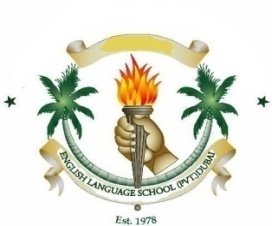 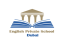                             ENGLISH LANGUAGE SCHOOL (PVT.) DUBAI                                                        SCHOLASTIC SESSION: 2019-2020SCHEME OF WORK FOR THE THIRD TERM (12th April,2020 to 5th July,2020)Name of the Teacher:  Abida&Sameera                                            Subject:        English Language                         Year: 2ABCDEDATEWEEKTOPICSKILLSSKILLSSKILLSCROSS-CURRICULAR LINKSSPECIFIC LEARNING OBJECTIVESWEEKLY TASKAssessment12thApril, 2020to16th April,2020                                                      1st WeekRevision of the topic : Prefix and suffix Introduce new suffix (ness)Writing Preventive measures of corona virus    HomeReading Let’s Go to the Library(MY OWN READING)Spelling & VocabularyWeekly listIdentificationCritical ThinkingUnderstandingWritingReadingSkimmingIdentificationCritical ThinkingUnderstandingWritingReadingSkimmingIdentificationCritical ThinkingUnderstandingWritingReadingSkimmingScienceDramaReal Life Experience Students should be able to revise suffix and prefix and identify root wordsAnswer literal or               deductive questions about the passage they have listened to or read, drawing on what they already know, or on background information and vocabulary provided by the teacher.Develop reading and listening skills.Identifying the rules of spellings and memorize the wordsWhat is an adjective? Show ‘Hopeful or hopeless’ (G ITP 2.2.5) and click on the audio icon to listen to the adjective jingle.  Year 2/P3, G ITP 2.2.9: The Ness FamilyConstruct a paragraph Read and listen an interesting story on  Let’s Go to the Library. Weekly Spelling TestG ITP 2.2.5, Pilot’s Licence 2.12Find root words from “ness” familyMeet people who live in places that are very different to our homes  This includes pop ups facts animation videos and supplementary.17th and 18th April are Weekly Holidays17th and 18th April are Weekly Holidays17th and 18th April are Weekly Holidays17th and 18th April are Weekly Holidays17th and 18th April are Weekly Holidays17th and 18th April are Weekly Holidays17th and 18th April are Weekly Holidays17th and 18th April are Weekly Holidays19thApril, 2020to23rd April,2020         2nd Week    Grammar – Homophones Non-Fiction story eBook of Theres no place like home Reading(MY OWN 
Let’s Go to the Library Comprehension passage The Greedy Man  (SAT)Spelling & VocabularyCritical ThinkingUnderstandingWritingReadingSkimmingCritical ThinkingUnderstandingWritingReadingSkimmingCritical ThinkingUnderstandingWritingReadingSkimmingDaily Life ExpHistoryEnvironmentDefine  what is HomophoneIdentify homophones from given sentences Develop listening skills Learn the rules of the spellings and memorize the same For the activity \Students draw a ven diagram and  write homophones Develop listening skills Weekly spelling testShow ‘Mixed-up meanings’ (WD ITP 2.3).  Discuss what is wrong with each sentence. The children suggest the correct spelling for each word.24th and 25th April are Weekly Holidays24th and 25th April are Weekly Holidays24th and 25th April are Weekly Holidays24th and 25th April are Weekly Holidays24th and 25th April are Weekly Holidays24th and 25th April are Weekly Holidays24th and 25th April are Weekly Holidays24th and 25th April are Weekly Holidays26th April, 2020to30th April,2020                                 3rd WeekHomophones   HomeReading  MYOWNBlack BeautyWritingMy School LibraryWeekly Spelling (With rules )Critical ThinkingUnderstandingWritingReadingSkimmingCritical ThinkingUnderstandingWritingReadingSkimmingCritical ThinkingUnderstandingWritingReadingSkimmingDaily Life ExpHistoryEnvironmentInvestigate the meanings and spellings of common homophones and near homophones Develop reading and listening skills Construct a paragraph Use adjectives to make your writing interesting Talk Partners discuss and complete ‘Sound-alikes’ (WD PCM 2.6), writing the homophones for each of the words down the side. Encourage them to use dictionaries to help them.  Enhance reading and listening skills Construct a paragraph using adjectives to make your work presentation Make sentences using homophones .Talk Partners discuss where they live (e.g. villages, towns, types of houses, etc.). Record responses on the Learning Wall.Introduce the Big Question: What is the most unusual place in the world to live? on ‘places’ not ‘homes’.  Weekly spelling test1st and 2nd May are Weekly Holidays1st and 2nd May are Weekly Holidays1st and 2nd May are Weekly Holidays1st and 2nd May are Weekly Holidays1st and 2nd May are Weekly Holidays1st and 2nd May are Weekly Holidays1st and 2nd May are Weekly Holidays1st and 2nd May are Weekly Holidays3rd May, 2020to7th May,2020                4h WeekContractions /Punctuation   HomeReading  MYOWNBlack BeautyComprehension passage(SAT PAPERS)Weekly Spelling (With rules )Contractions /Punctuation   HomeReading  MYOWNBlack BeautyComprehension passage(SAT PAPERS)Weekly Spelling (With rules )Contractions /Punctuation   HomeReading  MYOWNBlack BeautyComprehension passage(SAT PAPERS)Weekly Spelling (With rules )Critical ThinkingUnderstandingWritingReadingSkimmingDaily Life ExpHistoryEnvironmentUse apostrophes to mark contracted formsDevelop reading and listening skills  to be able to attempt the quiz Differentiate fiction and non-fiction storyRead Screen 3 of the eBook, focusing on the interactive pop-up showing Christina answering questions. Read the answers together and highlight the commas.Discuss what the commas are doing in the sentences (separating items in lists).Using commas makes a list easier to read.Show the following list of questions on the board.What did you eat yesterday?What things do you like to do for fun?Explain that the apostrophe is like a flying comma that flies in to sort out problems in writing. It has the important task of showing where letters are missing. Have you noticed it doing this job in other words?   Enhance reading skils  -Weekly spelling test  Pilot’s Licence 2.18Expert Groups discuss what might be different about living in a cold place, space, an island or at sea. Envoys then share ideas.Learn the rules of spelling and learn the spellins8th and 9th May   are Weekly Holidays8th and 9th May   are Weekly Holidays8th and 9th May   are Weekly Holidays8th and 9th May   are Weekly Holidays8th and 9th May   are Weekly Holidays8th and 9th May   are Weekly Holidays8th and 9th May   are Weekly Holidays8th and 9th May   are Weekly Holidays10th May,2020to 14th May,20205th WeekContractions /PunctuationFiction story The Whole Truth  Reading THE BLACK BEAUTYPOETRY  (Glad ME)Weekly spelling testComprehension Passage(  SAT  PAPERS)Contractions /PunctuationFiction story The Whole Truth  Reading THE BLACK BEAUTYPOETRY  (Glad ME)Weekly spelling testComprehension Passage(  SAT  PAPERS)Critical ThinkingUnderstandingWritingReadingSkimmingCritical ThinkingUnderstandingWritingReadingSkimmingDaily life experience History Write questions using a range of questions words and appropriate punctuationDescribe your favorite verses and phrases Student will be able to understand that there are rules to learn the spelling sInfer and predict answers before writing it. Infer and predictMake notes about main charactersDisplay ‘Photograph’ (P ITP 2.2.1). What do you see? What does it make you think? How does it make you feel?Show 'glad me’ (P ITP 2.2.2) and read the first screen. What is the poet describing?
Read on, stopping after each verse to allow the children to identify the subject (e.g. leaves, snowflakes, rivers).Show the cover of The Whole Truth. Who do you think these people are? What might the story be about? What does the picture tell you?Learn words for weekly spelling test 15th and 16th May are Weekly Holidays15th and 16th May are Weekly Holidays15th and 16th May are Weekly Holidays15th and 16th May are Weekly Holidays15th and 16th May are Weekly Holidays15th and 16th May are Weekly Holidays15th and 16th May are Weekly Holidays15th and 16th May are Weekly Holidays17th May,2020To21st May,20206th  WeekVerbs ( Past/ present/ future)Punctuation (Capitalization, full stop, question marks, commaFiction story The Whole Truth   WritingWhy should you always speak the truth?Poetry  (GLAD ME)Weekly Spelling TestVerbs ( Past/ present/ future)Punctuation (Capitalization, full stop, question marks, commaFiction story The Whole Truth   WritingWhy should you always speak the truth?Poetry  (GLAD ME)Weekly Spelling TestCritical ThinkingUnderstandingWritingReadingSkimmingCritical ThinkingUnderstandingWritingReadingSkimmingDaily life experience Nature Identify tenses in the following given sentences Discuss favourite words and phrasesRecap Marcie’s plan from Chapter 2 of The Whole TruthConstruct two parapgraph on benefits of speaking the truthStudents watch an interesting moral story on (https://www.youtube.com/watch?v=3F0WLIY0dLg)Search the net to know more about the poet Joan PaulsonSupport: Provide ‘Write instructions 2’ (F PCM 2.3.20). Remind the children to test if a sentence is an instruction or command by checking if it makes sense as an order when you add ‘Simon says …’. The children use the picture prompts to write instructions about making and eating cereal.Reread the poem and share corresponding pictures. Have the pictures captured the words? Did anyone imagine something different? Add the children’s pictures to the Learning Wall alongside a copy of the poem22nd and 23rd May  are Weekly Holidays22nd and 23rd May  are Weekly Holidays22nd and 23rd May  are Weekly Holidays22nd and 23rd May  are Weekly Holidays22nd and 23rd May  are Weekly Holidays22nd and 23rd May  are Weekly Holidays22nd and 23rd May  are Weekly Holidays22nd and 23rd May  are Weekly Holidays24th May 2020to 28th May,2020                      7th WeekProper and Common Nouns (Autumn term revision)Kinds of sentencesStatement and Interrogative Fiction story The Whole Truth   WritingHonesty is the best PolicyPoetry  (GLAD ME)Weekly Spelling TestProper and Common Nouns (Autumn term revision)Kinds of sentencesStatement and Interrogative Fiction story The Whole Truth   WritingHonesty is the best PolicyPoetry  (GLAD ME)Weekly Spelling TestProper and Common Nouns (Autumn term revision)Kinds of sentencesStatement and Interrogative Fiction story The Whole Truth   WritingHonesty is the best PolicyPoetry  (GLAD ME)Weekly Spelling TestCritical ThinkingUnderstandingWritingReading          SkimmingNatureDaily life experienceScience Revise the concepts of nouns, including common and proper nounsShow that precise nouns are important for meaningExplain there are 4 types of sentences  Discuss the two types of sentences   with examples of daily life Use adjective to make your writing interesting . Draw two things that appeals you from the peom Weekly spellings tes tUse ‘Common and proper nouns’ (G ITP 3.1.2) to revise common and proper nouns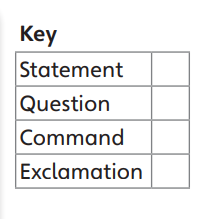 : G ITP 3.1.1, G ITP 3.1.2, Pilot's Licence 3.1Select and underline rhyming wordsExplain the term prosodyRead aloud all the spelling learnt so far Play Simon Says …: Simon says stand up! Sit down! (The children should only obey instructions starting ‘Simon says’.) Explain that bossy sentences are instructions or commands.Put the children in teams of any size. Call out a generic noun (e.g. tree, car, cat, bird). Give a time limit for the children to collect as many specific examples as possible (e.g. willow, oak, ash, pine). Some may be proper nouns (e.g. Ferrari or Felix).Pilot's Licence 3.1                                                 EID HOLIDAYS FROM 25th May to 27th May                                                  EID HOLIDAYS FROM 25th May to 27th May                                                  EID HOLIDAYS FROM 25th May to 27th May                                                  EID HOLIDAYS FROM 25th May to 27th May                                                  EID HOLIDAYS FROM 25th May to 27th May                                                  EID HOLIDAYS FROM 25th May to 27th May                                                  EID HOLIDAYS FROM 25th May to 27th May                                                  EID HOLIDAYS FROM 25th May to 27th May                                                  EID HOLIDAYS FROM 25th May to 27th May                                                  EID HOLIDAYS FROM 25th May to 27th May 29th and 30th May   are Weekly Holidays29th and 30th May   are Weekly Holidays29th and 30th May   are Weekly Holidays29th and 30th May   are Weekly Holidays29th and 30th May   are Weekly Holidays29th and 30th May   are Weekly Holidays29th and 30th May   are Weekly Holidays29th and 30th May   are Weekly Holidays31st May,2020to2nd June,2020            8th WeekCompound Words(   Revision  topic taken from second term )Kinds of sentences Exclamation / Command Comprehension passage SAT PAPERSGrand Spelling test Compound Words(   Revision  topic taken from second term )Kinds of sentences Exclamation / Command Comprehension passage SAT PAPERSGrand Spelling test Compound Words(   Revision  topic taken from second term )Kinds of sentences Exclamation / Command Comprehension passage SAT PAPERSGrand Spelling test Critical ThinkingUnderstandingWritingReadingSkimmingDaily life expScience NumeracyDefine the word compound Identify compound words from given sentencesUnderline  compound words from given passage Differentiate between the four types of sentences Infer and predict answers on your own Use your  creativity  thinking skills and answer the quiz on spelling Show ‘Picture postcard’ (G ITP 2.2.6) and read the letter with the children, helping them to work out the picture clues for each compound nounRead the passage and underline difficult words FUse dictionary to find meanings of difficult words Year 2/P3, G ITP 2.2.6: Picture PostcardFrame sentences of the  given words Learn spellings from wk no 1,  2,  3,  4   and appear  for the quiz.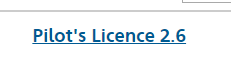 Different types of sentences to get your pilot licence                 5th and 6th June  are Weekly Holidays                 5th and 6th June  are Weekly Holidays                 5th and 6th June  are Weekly Holidays                 5th and 6th June  are Weekly Holidays                 5th and 6th June  are Weekly Holidays                 5th and 6th June  are Weekly Holidays                 5th and 6th June  are Weekly Holidays                 5th and 6th June  are Weekly Holidays                 5th and 6th June  are Weekly Holidays                 5th and 6th June  are Weekly Holidays3rd June,2020to 9th June,2020  9th WeekREVISIONREVISIONREVISIONREVISIONREVISIONREVISIONREVISIONREVISION                                                          12th and 13th June  are Weekly Holidays                                                          12th and 13th June  are Weekly Holidays                                                          12th and 13th June  are Weekly Holidays                                                          12th and 13th June  are Weekly Holidays                                                          12th and 13th June  are Weekly Holidays                                                          12th and 13th June  are Weekly Holidays                                                          12th and 13th June  are Weekly Holidays                                                          12th and 13th June  are Weekly Holidays                                                          12th and 13th June  are Weekly Holidays10th June,2020to 24th  June,201910h Week                                                         END OF YEAR ASSESSMENT                                                            END OF YEAR ASSESSMENT                                                            END OF YEAR ASSESSMENT                                                            END OF YEAR ASSESSMENT                                                            END OF YEAR ASSESSMENT                                                            END OF YEAR ASSESSMENT                                                            END OF YEAR ASSESSMENT                                                            END OF YEAR ASSESSMENT                                                                 PARENT TEACHER MEETING :5th July,2020                                                              PARENT TEACHER MEETING :5th July,2020                                                              PARENT TEACHER MEETING :5th July,2020                                                              PARENT TEACHER MEETING :5th July,2020                                                              PARENT TEACHER MEETING :5th July,2020                                                              PARENT TEACHER MEETING :5th July,2020                                                              PARENT TEACHER MEETING :5th July,2020                                                              PARENT TEACHER MEETING :5th July,2020                                                              PARENT TEACHER MEETING :5th July,2020